中国科技网首页2016年1月4日  星期一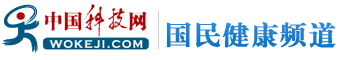 窗体顶端所在位置：  中国科技网首页  >  健康频道  >  医疗大数据  >  正文Ann Epidemiol:美国三成癌症患者死于吸烟来源：生物谷 2014年12月12日　10:04[导读] 近日，发表在国际杂志the Annals of Epidemiology上的一篇研究报告中，来自艾默里大学（Emory University）的研究人员表示，当前在美国尽管吸烟率明显下降了，但是在10个癌症死亡个体中就有3个死于烟草，因此努力降低吸烟在美国的流行将是未来抑制个体因癌症死亡的重中之重。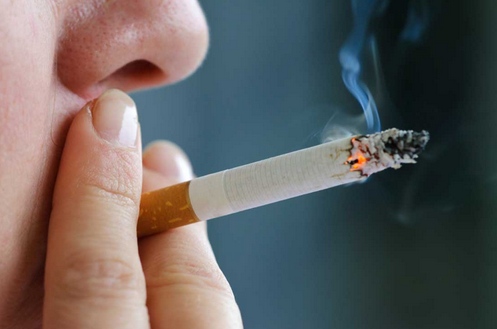 2014年12月11日 讯 /生物谷BIOON/ --近日，发表在国际杂志the Annals of Epidemiology上的一篇研究报告中，来自艾默里大学（Emory University ）的研究人员表示，当前在美国尽管吸烟率明显下降了，但是在10个癌症死亡个体中就有3个死于烟草，因此努力降低吸烟在美国的流行将是未来抑制个体因癌症死亡的重中之重。早在30年前来自英国的研究者就进行了相关的研究分析，并发现在所有的癌症死亡病例中大约有30%的死亡是因为吸烟导致的；为了提供准确的数据来揭示当代美国人吸烟和癌症死亡之间的关联，本文研究中，研究者分析了国民健康访问调查关于吸烟率的最新数据以及吸烟风险的一些流行病学数据，目的是为了评估总人群归因分数（PAF），即描述因吸烟引发的癌症死亡人群比例。研究者表示，保守估计的话主动吸烟的总人群归因分数为28.7%，而如果进行全面分析，即包括所有癌症引发的过量死亡等，PAF就为31.7%，当然这些估计并不包括因环境性吸烟或其它烟草利用引发的额外潜在的癌症死亡。尽管吸烟流行率下降了，但研究者估计，2010年吸烟和癌症死亡率的PAF和30年前研究者们推测的30%是相似的。研究者随后指出，这并不表示吸烟率的下降会减少癌症的死亡率，而其它因素或许也会增加PAF，包括那些写因吸烟增加的新发癌症患者等；最后研究者表示，我们的研究结果显示，吸烟在当代美国会引发十分之三的癌症死亡率，而减少吸烟流行或许是一种快速有效地抑制未来个体因癌症死亡的策略。[责任编辑：WN462]